Niveau 3Bij een direct bewijs voeg je onder het bewijzenkader het perspectief van een ander toe.Bij een indirect bewijs voeg je onder het bewijzenkader altijd een eigen reflectie toe waarin je aangeeft wat je hebt geleerd en wat je in de toekomst gaat toepassen.Bij een direct bewijs voeg je onder het bewijzenkader het perspectief van een ander toe.Bij een indirect bewijs voeg je onder het bewijzenkader altijd een eigen reflectie toe waarin je aangeeft wat je hebt geleerd en wat je in de toekomst gaat toepassen.Stuk over bewijzen uit de handleiding: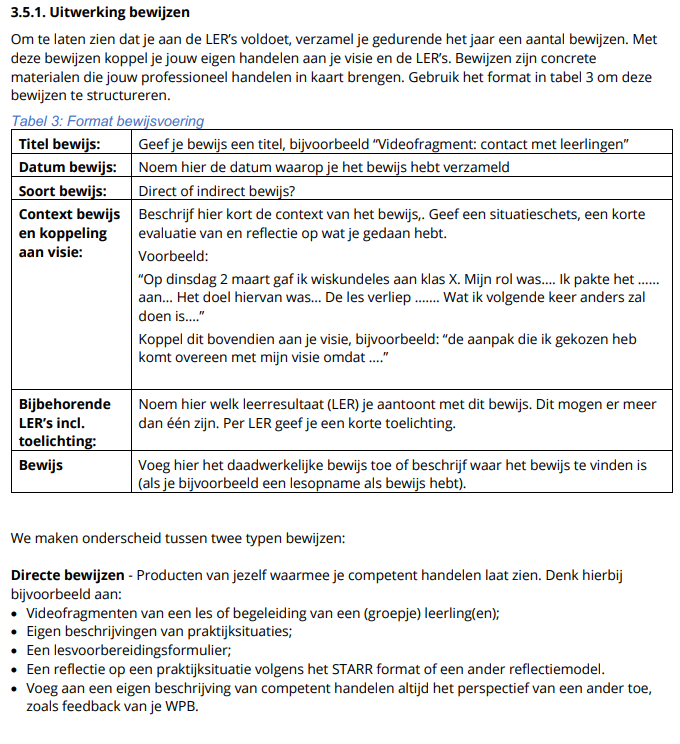 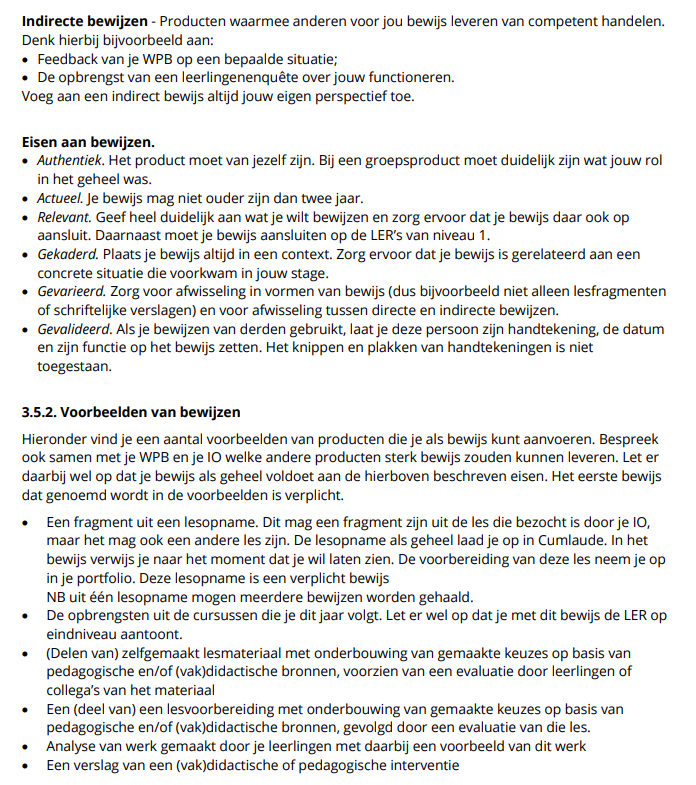 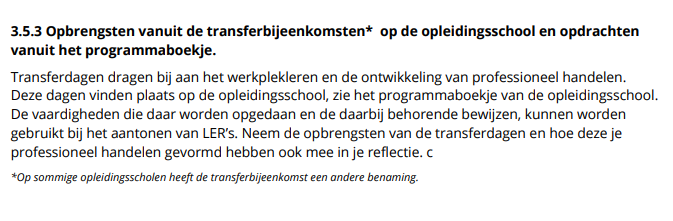 Titel bewijs:Datum bewijs:Soort bewijs:Context bewijs en koppeling aan visie:Bijbehorende LERs incl. toelichting:BewijsTitel bewijs:Geef je bewijs een titel, bijvoorbeeld “Videofragment: contact met leerlingen”Datum bewijs:Noem hier de datum waarop je het bewijs hebt verzameldSoort bewijs:Direct of indirect bewijs?Context bewijs en koppeling aan visie:Beschrijf hier kort de context van het bewijs,. Geef een situatieschets, een korte evaluatie van en reflectie op wat je gedaan hebt. Voorbeeld:“Op dinsdag 2 maart gaf ik wiskundeles aan klas X. Mijn rol was…. Ik pakte het …… aan… Het doel hiervan was… De les verliep ……. Wat ik volgende keer anders zal doen is….”Koppel dit bovendien aan je visie, bijvoorbeeld: “de aanpak die ik gekozen heb komt overeen met mijn visie omdat ….”Bijbehorende LERs incl. toelichting:Noem hier welk leerresultaat (LER) je aantoont met dit bewijs. Dit mogen er meer dan één zijn. Per LER geef je een korte toelichtingBewijsVoeg hier het daadwerkelijke bewijs toe of beschrijf waar het bewijs te vinden is (als je bijvoorbeeld een lesopname als bewijs hebt).